			Rev. 01 del 01/04/2019               RESIDENZA SANITARIADISABILIDI		LAINATE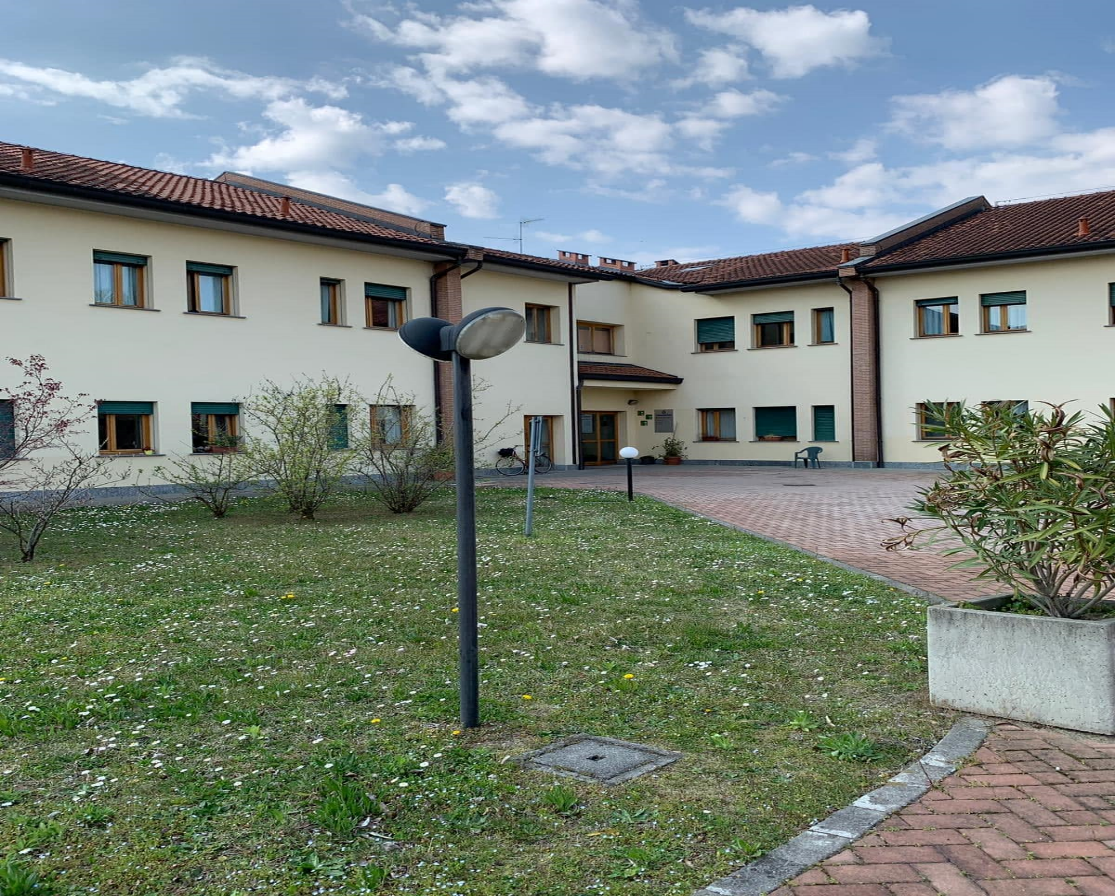 	    Via Marche, 72L’OFFERTA RESIDENZIALELa Residenza Sanitaria Disabili Lainate rappresenta uno dei servizi offerti dall’ Azienda Sercop. E’ dotata di 21 posti letto per ospiti con vario grado di disabilità (SIDI 1-5) e ospita 21 persone.20 posti letto della RSD sono accreditati e contrattualizzati con la ATS Città Metropolitana e  Regione Lombardia mentre 1 posto letto è solo autorizzato al funzionamento. FINALITA’La Residenza Sanitaria Disabili di Lainate, di seguito RSD di Lainate, ha lo scopo di fornire servizi socio sanitari e assistenziali a favore di persone prioritariamente disabili fragili e residenti a Lainate e negli altri Comuni Soci dell’Azienda*, che si trovano in situazioni di non autosufficienza o a rischio di perdita dell’autonomia. In particolare le finalità sono: garantire un intervento di assistenza e di cura della persona disabile unitario e globale;promuovere e favorire la tutela della salute ed una vita di qualità della persona disabile, soprattutto con riferimento alle attività di prevenzione e di mantenimento delle capacità cognitive e funzionali residue;PRINCIPI FONDAMENTALI DELLA RSD LAINATENel perseguire le proprie finalità la RSD di Lainate intende ispirarsi ai seguenti principi:Uguaglianza: ogni persona ospite presso la struttura ha il diritto di ricevere l’assistenza e le cure di cui ha bisogno senza distinzione di sesso, lingua, religione, opinione politiche e condizioni socio economiche;Equità: il servizio offerto dagli operatori si ispira a criteri di professionalità, obiettività, giustizia e imparzialità;Partecipazione: gli ospiti e i loro familiari hanno diritto alle informazioni che li riguardano, nel rispetto delle norme in materia. Sarà a questo scopo predisposto un Regolamento di vita Comunitaria degli ospiti della RSD Lainate;Efficienza e efficacia: il servizio è erogato garantendo un rapporto ottimale tra risorse impegnate e risultati ottenuti. Obiettivo di tutti gli interventi è il soddisfacimento dei bisogni dell’ospite;Accoglienza: gli ospiti sono al centro di ogni intervento e pertanto l’ascolto, la condivisone dei problemi e l’interazione che valorizzi le loro capacità residue sono atteggiamenti fondamentali per creare un clima di fiducia e accoglienza;Etica: la disabiltà esige il rispetto, la valorizzazione e la dignità che occorre promuovere sia nella RSD sia nella comunità circostante.LA STRUTTURAIl nucleo RSD si trova nel corpo principale della RSA di Lainate. L’accesso al nucleo è possibile tramite l’ingresso principale della RSA oppure tramite l’ingresso secondario direttamente al nucleo.  L’ingresso al nucleo della RSD consente l’accesso sia dei locali dedicati (nucleo di degenza, palestra, ambulatorio medico, sala polivalente, etc.) che a locali condivisi con al RSA (Uffici di Direzione, il e il luogo di culto, etc).L’ unità residenziale è composta da camera a 4 letti, a due letti letti e ad un letto (posto solvente non accreditato). Per ogni gruppo di camere sono presenti adeguati spazi per il soggiorno/pranzo e locali per il personale di assistenza. LE VISITE GUIDATEIl Dec, il Responsabile Amministrativo ed il Responsabile Sanitario sono disponibili a colloqui con anziani e loro familiari al fine di valutare la corrispondenza dei servizi offerti con i loro bisogni; è inoltre possibile visitare la RSD di Lainate, previo appuntamento con l’Ufficio competente (dal lunedì’ al venerdì in orario di ufficio). Le visite si svolgono con la guida di un operatore incaricato.Per fissare un appuntamento è necessario telefonare alla segreteria dell’ufficio accoglienza al numero 02-93572620.CONDIZIONI CHE DANNO TITOLO ALL’ACCESSOLa RSD Lainate accoglie:prioritariamente i soggetti disabili non autosufficienti residenti nel territorio del Comune di Lainate e degli altri Comuni Soci di SERCOP che sono: Arese, Cornaredo, Nerviano Pogliano Milanese, Pregnana Milanese, Rho, Settimo Milanese e Vanzago; in subordine soggetti disabili residenti nei Comuni della Lombardia;infine altri soggetti disabili residenti in altre regioni previa autorizzazione della Agenzia di Tutela della Salute. L’istanza di ricovero può essere consegnata in formato cartaceo presso l’ufficio amministrativo della RSD di Lainate  dal lunedì al venerdì in orario di ufficio dove sarà protocollata.E’ inoltre possibile presentare la domanda inviando tutta la documentazione a mezzo e-mail all’indirizzo info.rsd.lainate@sercop.it,  in questo caso l’Azienda declina ogni responsabilità per la mancata o incompleta ricezione della e-mail, sarà cura dell’utente verificare il corretto invio della e-mail con la relativa domanda di ingresso.IL MODULO PER LA DOMANDA D’INGRESSO IN RSDTale modulo è reperibile:sul sito web di SERCOP;presso i Servizi Sociali dei Comuni soci dell’Azienda negli orari dagli stessi definiti;presso la reception della RSA/RSD di Lainate tutti i giorni dalle ore 08.00 alle ore 20.00.IL PROCESSO DI ACCOGLIENZAAlla domanda presentata dall’utente viene attribuito un numero di protocollo. Le liste di attesa seguiranno i requisiti di:residenza nel Comune di Lainate;residenza altri Comuni Soci Sercop (Arese, Cornaredo, Nerviano, Pero, Pogliano Milanese, Pregnana Milanese, Rho, Settimo Milanese, Vanzago);residenza in Lombardia;residenza territorio nazionaleLa valutazione della domanda presentata di accesso alla RSD per l’inserimento nella lista di attesa, viene effettuata sulla base della documentazione cartacea che l’interessato è obbligato a fornire, ed eventualmente ad una visita preliminare presso l’ambulatorio medico della RSD di Lainate.L’utente inserito in lista di attesa ha la facoltà di presentare una documentazione di aggravamento della condizione clinica e/o sociale. La domanda di aggravamento comporta la rivalutazione dell’utente e la eventuale rideterminazione della lista di attesa di appartenenza e della posizione in graduatoria.Alla prima rinuncia per l’accesso alla struttura da parte dell’utente o della famiglia la domanda sarà spostata al fondo della lista di attesa. Alla seconda rinuncia decade la domanda presentata.  Si dovrà ripresentare la domanda scritta.  E’ richiesta comunicazione scritta o telematica per la rinuncia sia parziale che definitiva.Le tempistiche di ingresso in struttura sono disciplinate come segue:il ricovero deve avvenire il giorno successivo alla comunicazione del posto libero;è possibile anche programmare l’ingresso, in un periodo compreso tra il giorno successivo alla comunicazione del posto libero e sino ad un massimo di 4 giorni successivi, corrispondendo all’Azienda un rimborso giornaliero pari al 70% della retta prevista per quel posto (a fronte di costi che l’Azienda deve comunque sostenere anche se il posto non è ancora occupato dall’ospite). Tale programmazione deve obbligatoriamente essere formalizzata in RSD il giorno successivo alla comunicazione del posto libero mediante la sottoscrizione del contratto di ingresso. Se non avviene la formalizzazione decade la programmazione dell’ingresso e non si procederà al ricovero dell’ospite;in mancanza di ingresso, oltre i 4 giorni successivi alla comunicazione del posto libero, si procederà:alla decadenza della richiesta di ricovero dell’ospite;alla applicazione della tariffa pienaSercop al momento dell’ingresso dell’utente in struttura è tenuta ad informare il Comune di residenza dell’utente stesso con comunicazione, a mezzo posta elettronica certificata, dell’avvenuta presa in carico del cittadino non autosufficiente.La data e l’ora di ingresso dell’ospite in RSD viene concordata con un operatore, la Direzione della RSD, l’ospite stesso e i suoi familiari, fornendo tutte le informazioni utili e valutando le necessità.Al momento del ricovero l’ospite verrà accompagnato nella sua camera dal Coordinatore o da un suo delegato e troverà l’equipe socio sanitaria ad accoglierlo. Successivamente l’Amministratore di Sostegno o il familiare avente diritto si dovrà presentare presso l’ufficio amministrativo dove verranno svolte le operazioni di accettazione e dove verrà sottoscritto il contratto d’ingresso stilato ai sensi della Legge 3 del 2008 e della DGR 2569 del 31/10/2014.ll’ospite saranno consegnati: il Regolamento di vita Comunitaria degli ospiti della RSD Lainate, la Carta dei Servizi.primoL’INGRESSO IN RSALa reception della RSA/RSD:accoglie l’ospite e i parenti, già attesi mediante apposita comunicazione della Direzione che contiene:nome e cognome dell’ospite e familiare;data e ora dell’ingressostanza di destinazione.si preoccupa di avvertire il Coordinatore Infermieristico e di Struttura, il medico e l’ASA di nucleo RSDL’equipe di nucleo:accoglie il/la nuovo/a ospite ed i suoi familiari;un operatore assistenziale mostra la stanza e aiuta a riporre gli effetti personali dell’ospite;il medico e l’infermiere raccolgono dall’ospite e/o dal parente l’anamnesi, ricevono in consegna eventuali referti sanitari; raccolgono inoltre la dichiarazione dei nominativi di riferimento tra i familiari in caso di comunicazioni sanitarie sensibili;il medico esegue l’esame obiettivo e redige la documentazione medica;la referente di nucleo o l’infermiere raccoglie dai familiari le prime informazioni sulle abitudini quotidiane e i gusti dell’ospite;l’equipe multidimensionale del nucleo, entro 30 giorni dall’ingresso dell’ospite, redige il progetto individuale (P.I.)  e definisce il primo piano assistenziale individuale (PAI) che verrà condiviso successivamente con l’ospite e/o i famigliari di riferimento;il Coordinatore di struttura o suo delegato mostra all’ospite e alla famiglia i luoghi di vita all’interno del nucleo e presenta gli ospiti residenti e el varie figure professionali;il Coordinatore o suo delegato indica ai familiari l’ubicazione dell’Ufficio Amministrativo per la consegna dei documenti.Il Responsabile amministrativo:accoglie i familiari e raccoglie i documenti amministrativi ed i dati anagrafici;stipula con i famigliari il Contratto di Ingresso;L’èquipe di nucleo redige, per le aree di propria competenza, tutta la modulistica necessaria alla conoscenza dell’ospite e utile allo sviluppo del PEAI.Il personale ASA: svolge l’attività di osservazione, di ascolto e di accompagnamento del nuovo ospite per una settimana e espleta le attività assistenziali definite nel primo PEAI;monitora eventuali strumenti di protezione e tutela fisica prescritti;effettua la rilevazione del peso corporeo;compila le schede relative alle abitudini alimentari.Il terapista della riabilitazione:valuta attraverso apposite scale di valutazione i bisogni specifici;monitora e verifica l’adeguatezza degli eventuali strumenti di protezione e tutela fisica prescritti;valuta il corretto utilizzo di presidi e ausili.L’educatore:relaziona in equipe le risultanze dell’osservazione del nuovo ospite nella fase d’inserimento.L’infermiere:rileva i parametri vitali;esegue l’elettrocardiogramma;esegue gli esami ematici di routine (se richiesti dal medico);è responsabile della somministrazione della terapia;osserva e valuta l’adeguatezza nella assunzione degli alimenti;monitora e verifica l’adeguatezza degli eventuali strumenti di protezione e tutela fisica prescritti;La psicologa:ricostruisce insieme all’educatore la biografia dell’ospite;effettua la valutazione cognitivo comportamentale;definisce con la famiglia possibili approcci facilitanti l’inserimento in RSA del nuovo ospite;facilita l’inserimento dell’ospite nel nucleo.Il medico/Psichiatra:completa il FASAS;conferma il primo PEAI;compila la scheda SIDI;valuta in èquipe le possibili aree di fragilità/criticità e pianifica i primi obiettivi.Per i posti letto solventi l’assistenza medica e infermieristica verrà concordata con il Medico di Medicina Generale responsabile del trattamento sanitario.Fascia oraria Attività07.00 - 09.30 Igiene e cure personali quotidiane e colazione09.30 – 11.30 Partecipazione ad attività e proposte socio-educative come daprogramma; attività riabilitative; bagno/doccia come da programma, attività sanitarie11.45 - 13.00 Pranzo13.30 - 14.30 Riposo pomeridiano a letto o in poltrona, per chi lo desidera14.30 – 18.30 Igiene personale; attività e proposte socio-educative come da programma; attività riabilitative; merenda; attività sanitarie, tempo libero18.45 - 19.45 Cena20.00 - 21.00 Preparazione per il riposo notturno, attività sanitarie, igiene personale (in base alle necessità)21.00 - 07.00 Riposo notturnoFINALITA’ ASSISTENZIALI Sostenere il benessere bio-psico-sociale dell’ospite;Realizzare una alleanza terapeutica tra ospite, famiglia e gli operatori;Garantire il soddisfacimento dei bisogni elementari;Prevenire e controbattere i possibili danni dovuti allo sradicamento sociale;Sostenere le abilità residue;Garantire la stabilità clinica attraverso interventi preventivi personalizzati;Garantire un adeguato apporto nutrizionale;Garantire l’approccio di cura basato sulla valutazione multidimensionale e sul lavoro di èquipe.La retta giornaliera a carico dell’ospite nei nuclei nella RSD è la seguente:Camera doppia, tripla e quadrupla					euro 104,01Camera singola  (p.l. non accreditato)				euro 157,89Il pagamento della retta è posticipato ed è previsto un deposito cauzionale infruttifero pari a una mensilità paria a 30 gg., che sarà restituito al termine del periodo di ricovero.Il pagamento della retta è posticipato ed è previsto un deposito cauzionale infruttifero corrispondente a una mensilità pari a a 30 gg., che sarà restituito al termine del periodo di ricovero.Per i posti letto accreditati la retta comprende:assistenza medica con presenza in struttura del medico dal lunedì al sabato dalle ore 8,00 alle ore 20,00 e continuità assistenziale notturana e festiva; tutti gli orari sono regoalmente esposti in bacheca con indicazione di un medico referente per ogni nucleo;il Responsabile Sanitario è un Geriatra ed è presente 30 ore la settimana con orario esposto presso la bacheca della struttura re previsti altri medici specialisti;fornitura di farmaci, parafarmaci, presidi e ausili, materiali per medicazione, ossigeno terapia e prodotti nutrizionali per fini speciali;assistenza infermieristica 24 ore su 24 con 3 infermieri al mattino e al pomeriggio e presenza notturna di 1 infermiere;supporto psicologico a ospiti e parenti;lavaggio, piccole riparazioni e stiratura della biancheria personale;nelle ore diurne (dalle ore 8,00 alle ore 19,00), in caso di invio d’urgenza con 112 presso strutture ospedaliere, la presenza e la permanenza di un proprio operatore presso tale struttura per un massimo di due ore; trasporto alle visite programmate dal personale sanitario presso strutture ospedaliere appartenenti a ASST Rhodense;bibite, vino, e caffè ai pasti e quanto necessario per l’opportuna idratazione dell’ospite; spuntini e merendine;servizio parrucchiere: è assicurato gratuitamente n. 1 accesso al mese. Ulteriori prestazioni sono a carico dell’ospite con tariffario esposto in bacheca; servizio podologo: sono assicurati 2 accessi all’anno;sono previste visite in esterno o gite (o momenti di aggregazione come feste d’estate, festa dei compleanni, ecc) per tutti gli ospiti in grado di effettuarle. Per i posti letto solventi non accreditati la retta comprende:l’assistenza medica con presenza in struttura del medico dal lunedì al sabato dalle ore 8,00 alle ore 20,00 e continuità assistenziale notturna e festiva; tutti gli orari sono regoalmente esposti in bacheca con indicazione di un medico referente per ogni nucleo; relazione periodica al MMG (che mantiene in carico l’Ospite).La richiesta della fornitura dei farmaci e presidi necessari alla cura ed assistenza dell’Ospite,               su proposta dell’èquipe della RSA resta in capo al Medico di Medicina Generale dell’Ospite tramite i familiari. il Responsabile Sanitario è un Geriatra ed è presente 30 ore la settimana con orario esposto presso la bacheca della struttura e previsti altri medici specialisti;assistenza infermieristica 24 ore su 24 con 3 infermieri al mattino e al pomeriggio e presenza notturna di 1 infermiere;supporto psicologico a ospiti e parenti;lavaggio, piccole riparazioni e stiratura della biancheria personale;nelle ore diurne (dalle ore 8,00 alle ore 19,00), in caso di invio d’urgenza con 112 presso strutture ospedaliere, la presenza e la permanenza di un proprio operatore presso tale struttura per un massimo di due ore; trasporto alle visite programmate dal personale sanitario presso strutture ospedaliere appartenenti a ASST Rhodense;bibite, vino, e caffè ai pasti e quanto necessario per l’opportuna idratazione dell’ospite; spuntini e merendine;servizio parrucchiere: è assicurato gratuitamente n. 1 accesso al mese. Ulteriori prestazioni sono a carico dell’ospite con tariffario esposto in bacheca; servizio podologo: sono assicurati 2 accessi all’anno;sono previste visite in esterno o gite (o momenti di aggregazione come feste d’estate, festa dei compleanni, ecc) per tutti gli ospiti in grado di effettuarle. Sono altresì garantiti i seguenti servizi:servizi di assistenza religiosa;servizi di ricezione di telefonate private a favore degli ospiti dalle 9.00 alle 19,00; NON SONO COMPRESI NELLA RETTA:farmaci e parafarmaci, ossigeno medicale per ossigenoterapia cronica, presidi e ausili, materiale per medicazione e prodotti nutrizionali per fini speciali che devono essere forniti dal Servizio Sanitario Regionale tramite prescrizione del Medico di Medicina Generale dell’assistito. Eventuali farmaci di fascia C sono a carico della famiglia su prescrizione diretta del medico dell’RSA sempre in condivisione con MMG. Questi devono essere a disposizione della Struttura nella quantità adeguata e sufficiente per fornire l’assistenza più opportuna.Eventuali trasporti all’esterno del territorio della ASST Rhodense sono a carico dei parenti, così come i rientri dal Pronto Soccorso.E’ rilasciata annualmente agli ospiti, a cura dell’Amministrazione la dichiarazione prevista dalla d.g.r. 21 marzo 1997, n. 26316, attestante le componenti della retta relative alle prestazioni sanitarie ed alle prestazioni non sanitarie.I minutaggi complessivi riguardanti le figure professionali (medico, psicologo, infermiere, fisioterapista, animatore/educatore, ASA/OSS operanti in struttura sono significativamente più elevati rispetto a quanto richiesto da Regione Lombardia nei requisiti di accreditamento, per quanto riguarda la RSD.Particolare attenzione è posta alla formazione permanente del personale finalizzata a favorire la completezza e l’aggiornamento professionale continuo legati anche mutevoli bisogni degli ospiti residenti.MENU’ PRIMAVERA/ESTATE 2019 – SETTIMANA 1ORARIO DELLE VISITEL’orario delle visite è libero dalle ore 8.00 alle ore 20.00. Attese le normali attività assistenziali mattutine, si consiglia di accedere ai nuclei dopo le ore 10.00. Negli altri orari l’accesso e la permanenza sono subordinati ad autorizzazione da parte della Direzione.SISTEMA DI VALUTAZIONE DELLA SODDIFAZIONE DI OSPITI E PARENTISERCOP cosciente che il livello di soddisfazione degli ospiti e dei loro familiari è un indicatore importante per la riorganizzazione dei servizi della RSD finalizzati a rispondere ai bisogni e desideri degli ospiti e dei loro familiari, attiva il Sistema di valutazione annuale di soddisfazione degli ospiti e dei loro familiari.Si impegna, quindi, mediante apposito questionario, a rilevare sistematicamente e comunque annualmente il grado di soddisfazione degli ospiti e dei loro famigliari.Il questionario rileva il gradimento nelle seguenti aree:area alberghiera (vitto, alloggio, igiene degli alimenti);area relazionale;area professionalità operatori;area organizzativa.I questionari sono distribuiti dalla reception agli ospiti e ai loro familiari. Una volta compilato il questionario anonimo viene depositato dall’interessato in apposita casella. Il questionario di soddisfazione viene consegnato sia agli ospiti e che ai parenti nel periodo tra settembre e dicembre di ogni anno.I dati raccolti saranno elaborati dalla Direzione Generale e indicano eventuali linee di miglioramento della qualità del servizio reso verso i quali l’Azienda deve sviluppare la sua azione.Relazione sintetica dei dati raccolti sarà presentata agli ospiti e ai loro famigliari.E’ istituita, inoltre, una scheda di segnalazione delle disfunzioni, suggerimenti e reclami, che può essere richiesta e consegnata alla reception per l’inoltro alla Direzione Generale. La Direzione Generale, a seguito della verifica delle cause e dell’approfondimento del disservizio, provvederà a rispondere ed indicare le azioni di miglioramento intraprese entro 24/48 ore dalla ricezione della segnalazione.ATTIVITA’ DI RIABILITAZIONE, ANIMAZIONE E SOCIALIZZAZIONEAttività svolte in struttura:Attività psicologicaAttività di terapia occupazionale individualeUscite sul territorioAttività fisioterapicaGiornalinoCorso PCProgetto UfficioLaboratorio CucinaLaboratorio MusicaleGinnastica di GruppoPizza (ogni 15 giorni)Laboratorio BeautyLaboratorio CognitivoCineforumAttività educative/espressivaMomento caffèDIMISSIONELa dimissione nei casi previsti nel Contratto di Ricovero viene attivata dal Responsabile Amministrativo.Negli altri casi la richiesta di dimissione deve essere comunicata e formalizzata all’Amministrazione da parte dell’ospite o dell’avente diritto.All’atto della Dimissione è previsto il rilascio all’utente o all’avente diritto, di una relazione di dimissione in cui siano evidenziati lo stato salute, i trattamenti effettuati, l’eventuale necessità di trattamenti successivi e le informazioni utili al proseguimento del percorso assistenziale. Viene inoltre consegnata copia del PI e PEAI relativi all’ultimo periodo, ove sono anche riportati i valori delle scale di valutazione somministrate.SEGNALETICA E RICONOSCIMENTONella RSD di Lainate gli spazi sono indicati con apposita segnaletica finalizzata a favorire gli spostamenti degli ospiti e dei loro familiari e visitatori.Il personale di servizio è individuabile attraverso cartellino di riconoscimento, visibile all’ospite, che riporta:foto dell’operatore,nome e cognome;professione.ACCESSO AGLI ATTI (legge 241/90)SERCOP ha adottato una procedura ed un modello per garantire l’accesso agli atti.Per le modalità di presentazione della domanda, i costi e per il reperimento del modello è possibile accedere alle informazioni sul sito internet aziendale.Le richieste di accesso agli atti saranno evase entro 30 giorni dal ricevimento dell’istanza completa.CARTA DEI DIRITTI DELLA PERSONA DISABILERSD LAINATELa carta dei diritti della persona disabile, descritta di seguito, rappresenta un estratto della Convenzione delle Nazioni Unite sui diritti delle persone con disabilità del 13/12/2006, ratificata dall’Italia il 24 febbraio 2009.ART. 1: Scopo della presente Convenzione è promuovere, proteggere e garantire il pieno ed uguale godimento di tutti i diritti umani e di tutte le libertà fondamentali da parte delle persone con disabilità, e promuovere il rispetto per la loro intrinseca dignità.ART. 5: Gli Stati Parti riconoscono che tutte le persone sono uguali dinanzi alla legge ed hanno diritto, senza alcuna discriminazione, a uguale protezione e uguale beneficio dalla legge.ART. 10: Gli Stati Parti riaffermano che il diritto alla vita è connaturato alla persona umana ed adottano tutte le misure necessarie a garantire l’effettivo godimento di tale diritto da parte delle persone con disabilità, su base di uguaglianza con gli altri.ART. 12: Gli Stati Parti riaffermano che le persone con disabilità hanno il diritto al riconoscimento in ogni luogo della loro personalità giuridica.ART. 13: Gli Stati Parti garantiscono l’accesso effettivo alla giustizia per le persone con disabilità, su base di uguaglianza con gli altri, anche attraverso la previsione di idonei accomodamenti procedurali e accomodamenti in funzione dell’età.ART. 14: Gli Stati Parti assicurano che, nel caso in cui le persone con disabilità siano private della libertà a seguito di qualsiasi procedura, esse abbiano diritto su base di uguaglianza con gli altri, alle garanzie previste dalle norme internazionali sui diritti umani e siano trattate conformementeagli scopi ed ai principi della presente Convenzione, compreso quello di ricevere un accomodamento ragionevole.ART. 16: Gli stati parti adottano tutte le misure contro ogni forma di sfruttamento, di violenza e di abuso.ART. 17: Ogni persona con disabilità ha diritto al rispetto della propria integrità fisica e mentale su base di uguaglianza con gli altri.ART. 18: Gli Stati Parti riconoscono alle persone con disabilità il diritto alla libertà di movimento, alla libertà di scelta della propria residenza e il diritto alla cittadinanza.ART. 19: Gli Stati Parti riconoscono alle persone con disabilità il diritto a vivere nella società, con la stessa libertà di scelta delle altre persone, anche assicurando che le persone con disabilità abbiano la possibilità di scegliere, su base di uguaglianza con gli altri, il proprio luogo di residenza e dove econ chi vivere.ART. 20: Gli Stati Parti adottano misure efficaci a garantire alle persone con disabilità la mobilità personale con la maggiore autonomia possibile.ART. 21: Gli Stati Parti adottano tutte le misure adeguate a garantire che le persone con disabilità possano esercitare il diritto alla libertà di espressione e di opinione, ivi compresa la libertà di richiedere, ricevere e comunicare informazioni e idee su base di uguaglianza con gli altri e attraverso ogni mezzo di comunicazione di loro scelta.ART. 22: Nessuna persona con disabilità, indipendentemente dal luogo di residenza o dalla propria sistemazione, può essere soggetta ad interferenze arbitrarie o illegali nella sua vita privata, nella sua famiglia, nella sua casa, nella sua corrispondenza, o in altri tipi di comunicazione, o a lesioni illegalial proprio onore o alla propria reputazione.ART. 23: Gli Stati Parti adottano misure efficaci ed adeguate ad eliminare le discriminazioni nei confronti delle persone con disabilità in tutto ciò che attiene al matrimonio, alla famiglia, alla paternità e alle relazioni personali, su base di uguaglianza con gli altri.ART. 24: Gli Stati Parti riconoscono il diritto all’istruzione delle persone con disabilità.ART. 25: Gli Stati Parti riconoscono che le persone con disabilità hanno il diritto di godere del migliore stato di salute possibile, senza discriminazioni fondate sulla disabilità.ART. 26: Gli Stati Parti adottano misure efficaci e adeguate, in particolare facendo ricorso a forme di mutuo sostegno, al fine di permettere alle persone con disabilità di ottenere e conservare la massima autonomia, le piene facoltà fisiche, mentali, sociali e professionali, ed il pieno inserimento e partecipazione in tutti gli ambiti della vita.ART. 27: Gli Stati Parti riconoscono il diritto al lavoro delle persone con disabilità, su base di uguaglianza con gli altri; segnatamente il diritto di potersi mantenere attraverso un lavoro liberamente scelto o accettato in un mercato del lavoro e in un ambiente lavorativo aperto, che favorisca l’inclusione e l’accessibilità alle persone con disabilità.ART. 28: Gli Stati Parti riconoscono il diritto ad un livello di vita adeguato alle persone con disabilità ed alle loro famiglie, incluse adeguate condizioni di alimentazione, abbigliamento e alloggio, ed al miglioramento continuo delle loro condizioni di vita, e adottano misure adeguate per proteggere epromuovere l’esercizio di questo diritto senza alcuna discriminazione fondata sulla disabilità.ART. 29: Gli Stati Parti garantiscono alle persone con disabilità il godimento dei diritti politici e la possibilità di esercitarli su base di uguaglianza con gli altri.ART. 30: Gli Stati Parti riconoscono il diritto delle persone con disabilità a prendere parte su base di uguaglianza con gli altri alla vita culturale.COME RAGGIUNGERCILa Residenza Sanitaria Disabili Lainate è situata in Via Marche, 72.E’ raggiungibile:dall’autostrada uscita LAINATE alla rotonda rimanere sulla destra avanti per circa 100 m, poi svoltare a destra. La struttura rimane sulla sinistra;Parcheggi: esterno alla struttura LunedìMartedìMercoledìGiovedìVenerdìSabatoDomenica		PRANZO		PRANZO		PRANZO		PRANZO		PRANZO		PRANZO		PRANZO		PRANZOPrimo piattoRisotto allo zafferanoCous cous alle verdure e legumiPasta al ragù Pasta con zucchine e pomodoriniPasta all’isolana (tonno, olive e capperi)Gnocchetti verdi in salsa rosaPasta pomodorini e basilicoSecondo piattoPolpette al pomodoroInsalata di pollo conlattuga e champignon Merluzzo al pane saporitoHamburger alla pizzaiolaCotoletta di pesce al fornoFesa di tacchino arrostoArrosto di lonza al vino biancoContornoPeperonataCarote gratinateZucchine trifolateFagiolini al vaporePomodori gratinatiZucchine aglio e prezzemolo Patate al fornoFrutta o DessertFrutta di stagioneFrutta di stagioneFrutta di stagioneFrutta di stagioneFrutta di stagioneFrutta di stagioneFrutta di stagione		CENA		CENA		CENA		CENA		CENA		CENA		CENA		CENAPrimo piattoMinestra di verdura con crostiniPassato di legumi e verduraMinestra contadinaZuppa di cipolleCrema di ceci al rosmarino Vellutata di caroteMinestrone Secondo piattoFrittata di cipolleTorta salataInvoltini di prosciutto e formaggioCapreseScaloppine di pollo al limonePrimo sale c/pepe e olio extravergine d’olivaTonno e fagioliniContornoErbette all’olioFagiolini Piselli al pomodoroInsalata di patate e oliveContorno grigliato(Patate, melanzane, zucchine, peperoni)Coste all’olioMelanzane al funghettoFrutta o DessertFrutta cottaFrutta cottaFrutta cottaFrutta cottaFrutta cottaFrutta cottaFrutta cotta		ALTERNATIVE FISSE		ALTERNATIVE FISSE		ALTERNATIVE FISSE		ALTERNATIVE FISSE		ALTERNATIVE FISSE		ALTERNATIVE FISSE		ALTERNATIVE FISSE		ALTERNATIVE FISSEPRIMI PIATTI PRANZO:  ~    PRIMI PIATTI CENA: -   ~     SECONDI PIATTI PRANZO E CENA: -   ~ CONTORNI PRANZO E CENA: -   ~ MERENDA: -Pasta/Riso in bianco,       Semolino in brodo         Affettati a rotazione o formaggio      Insalate miste a rotazione         Budino Pasta/Riso al pomodoro   Pastina in brodo                                               	Purea di patate                         YougurtPastina in brodo                                                                                                                                                               Mousse di fruttaPRIMI PIATTI PRANZO:  ~    PRIMI PIATTI CENA: -   ~     SECONDI PIATTI PRANZO E CENA: -   ~ CONTORNI PRANZO E CENA: -   ~ MERENDA: -Pasta/Riso in bianco,       Semolino in brodo         Affettati a rotazione o formaggio      Insalate miste a rotazione         Budino Pasta/Riso al pomodoro   Pastina in brodo                                               	Purea di patate                         YougurtPastina in brodo                                                                                                                                                               Mousse di fruttaPRIMI PIATTI PRANZO:  ~    PRIMI PIATTI CENA: -   ~     SECONDI PIATTI PRANZO E CENA: -   ~ CONTORNI PRANZO E CENA: -   ~ MERENDA: -Pasta/Riso in bianco,       Semolino in brodo         Affettati a rotazione o formaggio      Insalate miste a rotazione         Budino Pasta/Riso al pomodoro   Pastina in brodo                                               	Purea di patate                         YougurtPastina in brodo                                                                                                                                                               Mousse di fruttaPRIMI PIATTI PRANZO:  ~    PRIMI PIATTI CENA: -   ~     SECONDI PIATTI PRANZO E CENA: -   ~ CONTORNI PRANZO E CENA: -   ~ MERENDA: -Pasta/Riso in bianco,       Semolino in brodo         Affettati a rotazione o formaggio      Insalate miste a rotazione         Budino Pasta/Riso al pomodoro   Pastina in brodo                                               	Purea di patate                         YougurtPastina in brodo                                                                                                                                                               Mousse di fruttaPRIMI PIATTI PRANZO:  ~    PRIMI PIATTI CENA: -   ~     SECONDI PIATTI PRANZO E CENA: -   ~ CONTORNI PRANZO E CENA: -   ~ MERENDA: -Pasta/Riso in bianco,       Semolino in brodo         Affettati a rotazione o formaggio      Insalate miste a rotazione         Budino Pasta/Riso al pomodoro   Pastina in brodo                                               	Purea di patate                         YougurtPastina in brodo                                                                                                                                                               Mousse di fruttaPRIMI PIATTI PRANZO:  ~    PRIMI PIATTI CENA: -   ~     SECONDI PIATTI PRANZO E CENA: -   ~ CONTORNI PRANZO E CENA: -   ~ MERENDA: -Pasta/Riso in bianco,       Semolino in brodo         Affettati a rotazione o formaggio      Insalate miste a rotazione         Budino Pasta/Riso al pomodoro   Pastina in brodo                                               	Purea di patate                         YougurtPastina in brodo                                                                                                                                                               Mousse di fruttaPRIMI PIATTI PRANZO:  ~    PRIMI PIATTI CENA: -   ~     SECONDI PIATTI PRANZO E CENA: -   ~ CONTORNI PRANZO E CENA: -   ~ MERENDA: -Pasta/Riso in bianco,       Semolino in brodo         Affettati a rotazione o formaggio      Insalate miste a rotazione         Budino Pasta/Riso al pomodoro   Pastina in brodo                                               	Purea di patate                         YougurtPastina in brodo                                                                                                                                                               Mousse di fruttaPRIMI PIATTI PRANZO:  ~    PRIMI PIATTI CENA: -   ~     SECONDI PIATTI PRANZO E CENA: -   ~ CONTORNI PRANZO E CENA: -   ~ MERENDA: -Pasta/Riso in bianco,       Semolino in brodo         Affettati a rotazione o formaggio      Insalate miste a rotazione         Budino Pasta/Riso al pomodoro   Pastina in brodo                                               	Purea di patate                         YougurtPastina in brodo                                                                                                                                                               Mousse di frutta